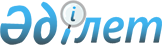 "Жоғары және (немесе) жоғары оқу орнынан кейінгі білім беру ұйымдарының педагогтеріне (профессор-оқытушылар құрамына) арналған кәсіптік стандартын бекіту туралы" Қазақстан Республикасы Ғылым және жоғары білім министрінің 2023 жылғы 20 қарашадағы № 591 бұйрығына өзгерістер енгізу туралыҚазақстан Республикасы Ғылым және жоғары білім министрінің м.а. 2023 жылғы 6 желтоқсандағы № 616 бұйрығы
      БҰЙЫРАМЫН:
      1. "Жоғары және (немесе) жоғары оқу орнынан кейінгі білім беру ұйымдарының педагогтеріне (профессор-оқытушылар құрамына) арналған кәсіптік стандартын бекіту туралы" Қазақстан Республикасы Ғылым және жоғары білім министрінің 2023 жылғы 20 қарашадағы № 591 бұйрығына мынадай өзгерістер енгізілсін:
      көрсетілген бұйрықпен бекітілген Жоғары және (немесе) жоғары оқу орнынан кейінгі білім беру ұйымдарының педагогтеріне (профессор-оқытушылар құрамына) арналған кәсіптік стандартында:
      3-кәсіптер карточкасында: Білім саласындағы оқытушы, профессордың ассистенті, ЖЖОКБҰ:
      "
      "
      деген жол мынадай редакцияда жазылсын: 
      "
      ";
      жол:
      "
      "
      деген жол мынадай редакцияда жазылсын: 
      "
      ";
      4-кәсіптер карточкасында: Білім саласындағы оқытушы, қауымдастырылған профессор (доцент), ЖЖОКБҰ:
      "
      "
      деген жол мынадай редакцияда жазылсын: 
      "
      ";
      5-кәсіптер карточкасында: "Білім саласындағы оқытушы, қауымдастырылған профессор (доцент), профессор, ЖЖОКБҰ:
      "
      "
      деген жол мынадай редакцияда жазылсын: 
      "
      ";
      16-тармақ мынадай редакцияда жазылсын:
      "16. Әзірлеуге қатысатын ұйымдар (кәсіпорын): Қазтұтынуодағы Қарағанды университеті, Сырымбетова Ляйля Саркытқызы – 8 701 552 38 87, Astana IT University, Өмірбаев Серік Мәуленұлы - 8 717 264 57 28, Абай атындағы Қазақ ұлттық педагогикалық университеті, Нарбекова Бану Мұқатайқызы - 8 727 293 81 53, Қазақ ұлттық қыздар педагогикалық университеті, Жұманқұлова Еркын Нұрсағатқызы - 8 727 237 00 12.".
      2. Қазақстан Республикасы Ғылым және жоғары білім министрлігінің Жоғары және жоғары оқу орнынан кейінгі білім комитеті Қазақстан Республикасының заңнамасында белгіленген тәртіппен:
      1) осы бұйрыққа қол қойылған күннен бастап күнтізбелік он күн ішінде оны қазақ және орыс тілдерінде ресми жариялау және Қазақстан Республикасы нормативтік құқықтық актілерінің эталондық бақылау банкіне енгізу үшін Қазақстан Республикасы Әділет министрлігінің "Қазақстан Республикасының Заңнама және құқықтық ақпарат институты" шаруашылық жүргізу құқығындағы республикалық мемлекеттік кәсіпорнына жіберуді;
      2) осы бұйрық ресми жарияланғанан кейін Қазақстан Республикасы Ғылым және жоғары білім министрлігінің оны интернет-ресурсында орналастыруды қамтамасыз етсін.
      3. Осы бұйрықтың орындалуын бақылау жетекшілік ететін Қазақстан Республикасының Ғылым және жоғары білім вице-министріне жүктелсін.
      4. Осы бұйрық қол қойылған күнінен бастап күшіне енеді.
					© 2012. Қазақстан Республикасы Әділет министрлігінің «Қазақстан Республикасының Заңнама және құқықтық ақпарат институты» ШЖҚ РМК
				
1-еңбек
функциясы: Оқыту
1-дағды
Білім алушылардың академиялық құзыреттіліктерінің талап етілетін деңгейін қамтамасыз ету
Біліктер:
1. студенттік орталықтандырылған оқыту және бағалау қағидаттарын ескере отырып магистратура мен докторантурада оқу сабақтарын жоспарлау, ұйымдастыру және өткізу;
2. білім, ғылым және инновациялардың интеграциясын ескере отырып, оқытылатын пәндер бойынша оқу-әдістемелік материалдарды әзірлеу;
3. цифрлық технологияларды пайдалана отырып, магистратура және докторантура білім алушыларымен кері байланыс орнату.
1-еңбек
функциясы: Оқыту
1-дағды
Білім алушылардың академиялық құзыреттіліктерінің талап етілетін деңгейін қамтамасыз ету
Білімдер:
1. ЖЖОКБҰ-да білім беру-ғылыми процесті жоспарлау мен ұйымдастырудың негізгі талаптары;
2. студенттік орталықтандырылған оқыту және бағалау қағидаттары, оқытылатын пәндердің мазмұны;
3. білім берудегі инновациялар.
1-еңбек
функциясы: Оқыту
2-дағды
Білім алушылардың кәсіби құзыреттіліктерінің талап етілетін деңгейін қамтамасыз ету 
Біліктер:
1. оқу сабақтарын жоспарлауда, ұйымдастыруда және өткізуде мамандық ерекшелігін (жоғары және жоғары оқу орнынан кейінгі білім берудің даярлау бағыты бойынша) ескеру;
2. мамандықтағы инновацияларды оқу процесіне экстраполяциялау (жоғары және жоғары оқу орнынан кейінгі білім беруді даярлау бағыты бойынша). 
1-еңбек
функциясы: Оқыту
2-дағды
Білім алушылардың кәсіби құзыреттіліктерінің талап етілетін деңгейін қамтамасыз ету 
Білімдер:
1. практика бағытталған оқыту әдістері мен технологиялары; 
2. мамандық саласындағы қазіргі үрдістер (жоғары және жоғары оқу орнынан кейінгі білім беруді даярлау бағыты бойынша).
1-еңбек
функциясы: Оқыту
1-дағды
Білім алушылардың академиялық құзыреттіліктерінің талап етілетін деңгейін қамтамасыз ету
Біліктер:
1. студенттік орталықтандырылған оқыту және бағалау қағидаттарын ескере отырып, оқу сабақтарын жоспарлау, ұйымдастыру және өткізу;
2. білім, ғылым және инновациялардың интеграциясын ескере отырып, оқытылатын пәндер бойынша оқу-әдістемелік материалдарды әзірлеу;
3. цифрлық технологияларды пайдалана отырып білім алушыларымен кері байланыс орнату.
1-еңбек
функциясы: Оқыту
1-дағды
Білім алушылардың академиялық құзыреттіліктерінің талап етілетін деңгейін қамтамасыз ету
Білімдер:
1. ЖЖОКБҰ-да білім беру-ғылыми процесті жоспарлау мен ұйымдастырудың негізгі талаптары;
2. студенттік орталықтандырылған оқыту және бағалау қағидаттары, оқытылатын пәндердің мазмұны;
3. білім берудегі инновациялар.
1-еңбек
функциясы: Оқыту
2-дағды
Білім алушылардың кәсіби құзыреттіліктерінің талап етілетін деңгейін қамтамасыз ету
Біліктер:
1. оқу сабақтарын жоспарлауда, ұйымдастыруда және өткізуде мамандық ерекшелігін (жоғары және жоғары оқу орнынан кейінгі білім берудің даярлау бағыты бойынша) ескеру;
2. мамандықтағы инновацияларды оқу процесіне экстраполяциялау (жоғары және жоғары оқу орнынан кейінгі білім беруді даярлау бағыты бойынша).
1-еңбек
функциясы: Оқыту
2-дағды
Білім алушылардың кәсіби құзыреттіліктерінің талап етілетін деңгейін қамтамасыз ету
Білімдер:
1. практика бағытталған оқыту әдістері мен технологиялары;
2. мамандық саласындағы қазіргі үрдістер (жоғары және жоғары оқу орнынан кейінгі білім беруді даярлау бағыты бойынша).
3-еңбек
функциясы:
Ғылыми-әдістемелік жұмысты жүзеге асыру
1-дағды
ЖЖОКБҰ макропроцестерін ғылыми-әдістемелік қамтамасыз ету
Біліктер:
1. бакалавриат пен магистратурада сабақтардың барлық түрлерін, сондай-ақ докторантурада дәрістерден басқа оқу сабақтарын өткізу кезінде пәндік салада психологиялық-педагогикалық білім мен білімді интеграциялауды қамтамасыз ету;
2. оқу процесінде ғылыми-әдістемелік өнімді әзірлеу және қолдану;
3. жас оқытушыларға тәлімгерлікті жүзеге асыру.
3-еңбек
функциясы:
Ғылыми-әдістемелік жұмысты жүзеге асыру
1-дағды
ЖЖОКБҰ макропроцестерін ғылыми-әдістемелік қамтамасыз ету
Білімдер:
1. жоғары және жоғары оқу орнынан кейінгі білім беру саласындағы нормативтік құқықтық актілер (оның ішінде Ұлттық біліктілік жүйесі);
2. еңбек нарығының қажеттіліктеріне сәйкес жоғары және жоғары оқу орнынан кейінгі білім берудің білім беру бағдарламаларын дамыту және жетілдіру тетіктері;
3. заманауи және инновациялық (оның ішінде цифрлық) оқыту технологиялары.
3-еңбек
функциясы:
Ғылыми-әдістемелік жұмысты жүзеге асыру
1-дағды
ЖЖОКБҰ макропроцестерін ғылыми-әдістемелік қамтамасыз ету
Біліктер:
1. оқу сабақтарын өткізу кезінде пәндік салада психологиялық-педагогикалық білім мен білімді интеграциялауды қамтамасыз ету;
2. оқу процесінде ғылыми-әдістемелік өнімді әзірлеу және қолдану;
3. жас оқытушыларға тәлімгерлікті жүзеге асыру.
3-еңбек
функциясы:
Ғылыми-әдістемелік жұмысты жүзеге асыру
1-дағды
ЖЖОКБҰ макропроцестерін ғылыми-әдістемелік қамтамасыз ету
Білімдер:
1. жоғары және жоғары оқу орнынан кейінгі білім беру саласындағы нормативтік құқықтық актілер (оның ішінде Ұлттық біліктілік жүйесі);
2. еңбек нарығының қажеттіліктеріне сәйкес жоғары және жоғары оқу орнынан кейінгі білім берудің білім беру бағдарламаларын дамыту және жетілдіру тетіктері;
3. заманауи және инновациялық (оның ішінде цифрлық) оқыту технологиялары.
1-еңбек
функциясы:
Оқыту
1-дағды
Білім алушылардың академиялық құзыреттіліктерінің талап етілетін деңгейін қамтамасыз ету
Біліктер:
1. студенттік орталықтандырылған оқыту және бағалау қағидаттарын ескере отырып, оқу сабақтарын (дәрістерден басқа) ұйымдастыру және өткізу;
2. білім, ғылым және инновациялардың интеграциясын ескере отырып, оқытылатын пәндер бойынша оқу-әдістемелік материалдарды әзірлеу;
3. цифрлық технологияларды пайдалана отырып магистратура және докторантура білім алушыларымен кері байланыс орнату.
1-еңбек
функциясы:
Оқыту
1-дағды
Білім алушылардың академиялық құзыреттіліктерінің талап етілетін деңгейін қамтамасыз ету
Білімдер:
1. ЖЖОКБҰ-да білім беру-ғылыми процесті жоспарлау мен ұйымдастырудың негізгі талаптары;
2. студенттік орталықтандырылған оқыту және бағалау қағидаттары, оқытылатын пәндердің мазмұны;
3. андрогогиканың теориясы мен әдістемесі.
1-еңбек
функциясы:
Оқыту
2-дағды
Білім алушылардың кәсіби құзыреттіліктерінің талап етілетін деңгейін қамтамасыз ету
Біліктер:
1. оқу сабақтарын жоспарлау, ұйымдастыру және өткізуде мамандық ерекшелігін (жоғары және жоғары оқу орнынан кейінгі білім беруді даярлау бағыты бойынша) ескеру;
2. мамандықтағы инновацияларды оқу процесіне экстраполяциялау (жоғары және жоғары оқу орнынан кейінгі білім беруді даярлау бағыты бойынша).
1-еңбек
функциясы:
Оқыту
2-дағды
Білім алушылардың кәсіби құзыреттіліктерінің талап етілетін деңгейін қамтамасыз ету
Білімдер:
1. практика бағытталған оқыту әдістері мен технологиялары;
2. мамандық саласындағы қазіргі үрдістер (жоғары және жоғары оқу орнынан кейінгі білім беруді даярлау бағыты бойынша).
1-еңбек
функциясы:
Оқыту
1-дағды
Білім алушылардың академиялық құзыреттіліктерінің талап етілетін деңгейін қамтамасыз ету
Біліктер:
1. студенттік орталықтандырылған оқыту және бағалау қағидаттарын ескере отырып, оқу сабақтарын ұйымдастыру және өткізу;
2. білім, ғылым және инновациялардың интеграциясын ескере отырып, оқытылатын пәндер бойынша оқу-әдістемелік материалдарды әзірлеу;
3. цифрлық технологияларды пайдалана отырып білім алушыларымен кері байланыс орнату.
1-еңбек
функциясы:
Оқыту
1-дағды
Білім алушылардың академиялық құзыреттіліктерінің талап етілетін деңгейін қамтамасыз ету
Білімдер:
1. ЖЖОКБҰ-да білім беру-ғылыми процесті жоспарлау мен ұйымдастырудың негізгі талаптары;
2. студенттік орталықтандырылған оқыту және бағалау қағидаттары, оқытылатын пәндердің мазмұны;
3. андрогогиканың теориясы мен әдістемесі.
1-еңбек
функциясы:
Оқыту
2-дағды
Білім алушылардың кәсіби құзыреттіліктерінің талап етілетін деңгейін қамтамасыз ету
Біліктер:
1. оқу сабақтарын жоспарлау, ұйымдастыру және өткізуде мамандық ерекшелігін (жоғары және жоғары оқу орнынан кейінгі білім беруді даярлау бағыты бойынша) ескеру;
2. мамандықтағы инновацияларды оқу процесіне экстраполяциялау (жоғары және жоғары оқу орнынан кейінгі білім беруді даярлау бағыты бойынша).
1-еңбек
функциясы:
Оқыту
2-дағды
Білім алушылардың кәсіби құзыреттіліктерінің талап етілетін деңгейін қамтамасыз ету
Білімдер:
1. практика бағытталған оқыту әдістері мен технологиялары;
2. мамандық саласындағы қазіргі үрдістер (жоғары және жоғары оқу орнынан кейінгі білім беруді даярлау бағыты бойынша).
1-еңбек
функциясы: Оқыту
1-дағды:
Білім алушылардың академиялық құзыреттіліктерінің талап етілетін деңгейін қамтамасыз ету 
Біліктер:
1. студенттік орталықтандырылған оқыту және бағалау қағидаттарын ескере отырып, оқу сабақтарын (дәрістерден басқа) ұйымдастыру және өткізу;
2. білім, ғылым және инновациялардың интеграциясын ескере отырып, оқытылатын пәндер бойынша оқу-әдістемелік материалдарды әзірлеу;
3. цифрлық технологияларды пайдалана отырып магистратура және докторантура білім алушыларымен кері байланыс орнату.
1-еңбек
функциясы: Оқыту
1-дағды:
Білім алушылардың академиялық құзыреттіліктерінің талап етілетін деңгейін қамтамасыз ету 
Білімдер:
1. ЖЖОКБҰ-да білім беру-ғылыми процесті жоспарлау мен ұйымдастырудың негізгі талаптары;
2. студенттік орталықтандырылған оқыту және бағалау қағидаттары, оқытылатын пәндердің мазмұны; 
3. жоғары және жоғары оқу орнынан кейінгі білімнің қазіргі заманғы парадигмалары. 
1-еңбек
функциясы: Оқыту
2-дағды:
Білім алушылардың кәсіби құзыреттіліктерінің талап етілетін деңгейін қамтамасыз ету
Біліктер:
1. әлемдік трендтерге сәйкес (жоғары және жоғары оқу орнынан кейінгі білім беру бағыты бойынша) білім беру процесіне педагогикалық инновацияларды енгізу;
2. мамандықтағы инновацияларды оқу процесіне экстраполяциялау (жоғары және жоғары оқу орнынан кейінгі білім беруді даярлау бағыты бойынша).
1-еңбек
функциясы: Оқыту
2-дағды:
Білім алушылардың кәсіби құзыреттіліктерінің талап етілетін деңгейін қамтамасыз ету
Білімдер:
1. практика бағытталған оқыту әдістері мен технологиялары; 
2. кәсіп саласындағы қазіргі үрдістер (жоғары және жоғары оқу орнынан кейінгі білім беруді даярлау бағыты бойынша).
1-еңбек
функциясы: Оқыту
1-дағды:
Білім алушылардың академиялық құзыреттіліктерінің талап етілетін деңгейін қамтамасыз ету
Біліктер:
1. студенттік орталықтандырылған оқыту және бағалау қағидаттарын ескере отырып, оқу сабақтарын ұйымдастыру және өткізу;
2. білім, ғылым және инновациялардың интеграциясын ескере отырып, оқытылатын пәндер бойынша оқу-әдістемелік материалдарды әзірлеу;
3. цифрлық технологияларды пайдалана отырып, білім алушыларымен кері байланыс орнату.
1-еңбек
функциясы: Оқыту
1-дағды:
Білім алушылардың академиялық құзыреттіліктерінің талап етілетін деңгейін қамтамасыз ету
Білімдер:
1. ЖЖОКБҰ-да білім беру-ғылыми процесті жоспарлау мен ұйымдастырудың негізгі талаптары;
2. студенттік орталықтандырылған оқыту және бағалау қағидаттары, оқытылатын пәндердің мазмұны;
3. жоғары және жоғары оқу орнынан кейінгі білімнің қазіргі заманғы парадигмалары.
1-еңбек
функциясы: Оқыту
2-дағды:
Білім алушылардың кәсіби құзыреттіліктерінің талап етілетін деңгейін қамтамасыз ету
Біліктер:
1. әлемдік трендтерге сәйкес (жоғары және жоғары оқу орнынан кейінгі білім беру бағыты бойынша) білім беру процесіне педагогикалық инновацияларды енгізу;
2. мамандықтағы инновацияларды оқу процесіне экстраполяциялау (жоғары және жоғары оқу орнынан кейінгі білім беруді даярлау бағыты бойынша).
1-еңбек
функциясы: Оқыту
2-дағды:
Білім алушылардың кәсіби құзыреттіліктерінің талап етілетін деңгейін қамтамасыз ету
Білімдер:
1. практика бағытталған оқыту әдістері мен технологиялары;
2. кәсіп саласындағы қазіргі үрдістер (жоғары және жоғары оқу орнынан кейінгі білім беруді даярлау бағыты бойынша).
      Қазақстан РеспубликасыҒылым және жоғары білімминистрінің міндетін атқарушы 

Т. Ешенқұлов
